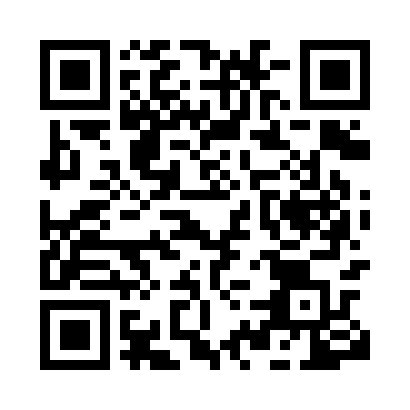 Ramadan times for Homs, SyriaMon 11 Mar 2024 - Wed 10 Apr 2024High Latitude Method: NonePrayer Calculation Method: Umm al-Qura, MakkahAsar Calculation Method: ShafiPrayer times provided by https://www.salahtimes.comDateDayFajrSuhurSunriseDhuhrAsrIftarMaghribIsha11Mon5:235:236:4912:434:056:386:388:3812Tue5:215:216:4812:434:056:396:398:3913Wed5:205:206:4612:434:066:396:398:3914Thu5:195:196:4512:424:066:406:408:4015Fri5:175:176:4312:424:066:416:418:4116Sat5:165:166:4212:424:076:426:428:4217Sun5:145:146:4112:414:076:436:438:4318Mon5:135:136:3912:414:076:446:448:4419Tue5:115:116:3812:414:086:446:448:4420Wed5:105:106:3712:414:086:456:458:4521Thu5:085:086:3512:404:086:466:468:4622Fri5:075:076:3412:404:086:476:478:4723Sat5:055:056:3212:404:096:476:478:4724Sun5:045:046:3112:394:096:486:488:4825Mon5:025:026:3012:394:096:496:498:4926Tue5:015:016:2812:394:096:506:508:5027Wed4:594:596:2712:384:106:516:518:5128Thu4:584:586:2512:384:106:516:518:5129Fri4:564:566:2412:384:106:526:528:5230Sat4:554:556:2312:384:106:536:538:5331Sun4:534:536:2112:374:106:546:548:541Mon4:524:526:2012:374:116:556:558:552Tue4:504:506:1812:374:116:556:558:553Wed4:484:486:1712:364:116:566:568:564Thu4:474:476:1612:364:116:576:578:575Fri4:454:456:1412:364:116:586:588:586Sat4:444:446:1312:364:116:596:598:597Sun4:424:426:1212:354:126:596:598:598Mon4:414:416:1012:354:127:007:009:009Tue4:394:396:0912:354:127:017:019:0110Wed4:384:386:0812:344:127:027:029:02